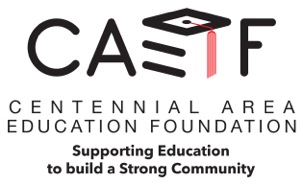 Post-Grant Evaluation FormPlease email completed form to thecaef@gmail.comor mail to:CAEF, PO Box 4, Circle Pines, MN 55014Recipient(s):Date:        /       / Contact Person(s):Grade(s):Position(s):Phone:School/Organization:Email:Project Title:1.  Describe the results of your grant project and attach a financial summary of expenses:2.  Summarize data collected or other measures used to evaluate the success of the grant project: (Refer to section IV of application form)3.  Identify benefits that will continue into the future as a result of the funded project:4.  Describe the positive effects of the project on at least one of the participants in the project:5.  Please provide feedback on the CAEF Foundation grant process – what could we do better?